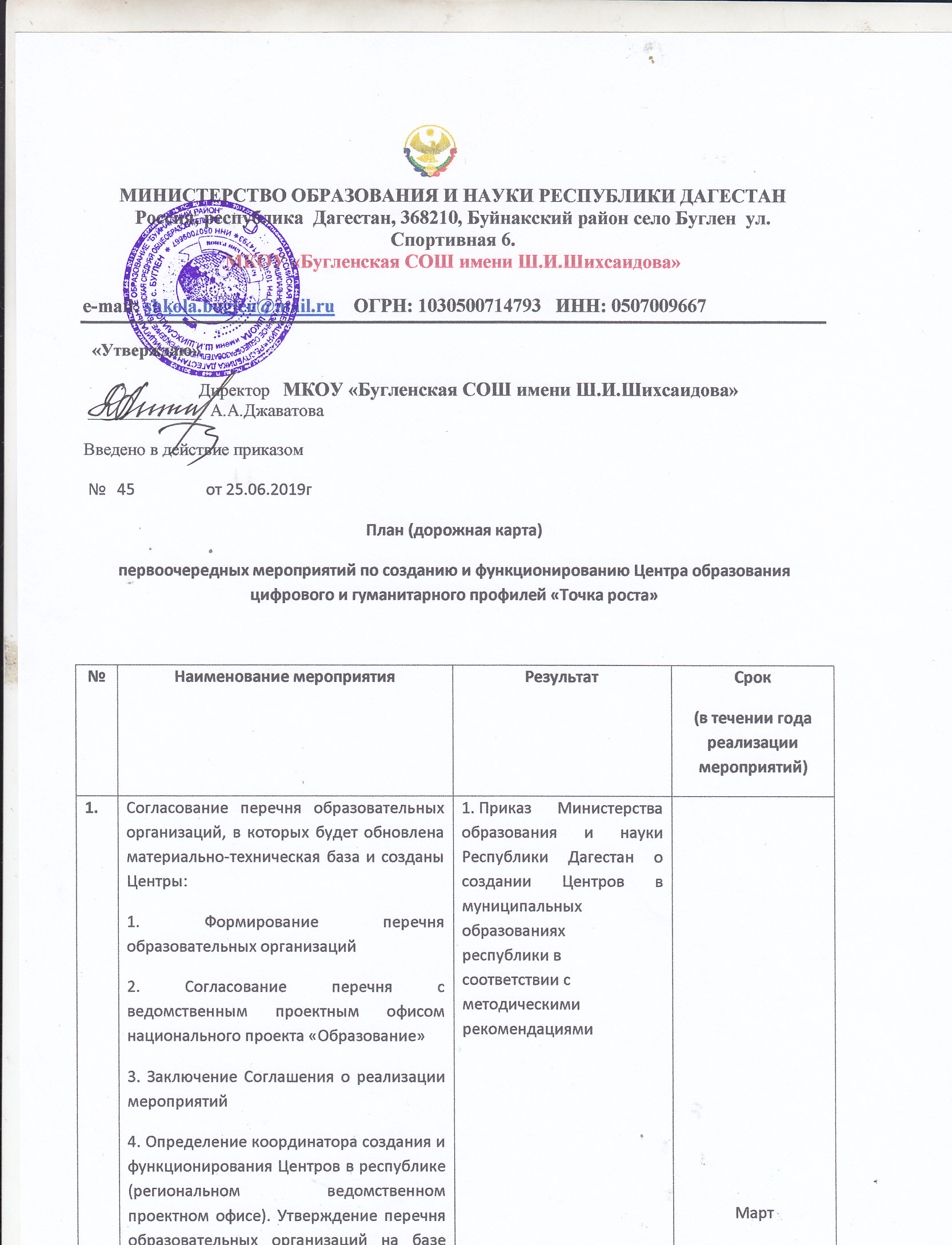 которых будут созданы Центры5. Утверждение Типового Положения о деятельности Центров на территории субъекта Российской Федерации в МКОУ «Бугленская СОШ имени Ш.И.Шихсаидова»Утверждение медиаплана информационного сопровождения создания и функционирования Центровв МКОУ «Бугленская СОШ имени Ш.И.Шихсаидова»Приказ Министерства образования и науки Республики Дагестан МартСогласование и утверждение типового дизайн - проекта Центра в МКОУ «Бугленская СОШ имени Ш.И.Шихсаидова»Приказ Министерства образования и науки Республики Дагестан март - апрельСогласование типового проекта зонирования Центра в МКОУ «Бугленская СОШ имени Ш.И.Шихсаидова»письмо и Распоряжение Министерства образования Республики Дагестан март - апрельСогласование перечня оборудованияписьмо и Приказ Министерства образования Республики Дагестанмарт - апрельСогласование объема финансового обеспечения (калькуляции операционных расходов) на функционирование Центров по статьям расходов МКОУ «Бугленская СОШ имени Ш.И.Шихсаидова»письмо Министерства образования и науки Республики ДагестанапрельПовышение квалификации (профмастерства) сотрудников и педагогов Центров, обучение новым технологиям преподавания предметной области «Технология», «Математика и информатика», «Физическая культура и основы безопасности жизнедеятельности» в том числе:1. Анализ и подбор кадрового состава Центров2. Обеспечение участия педагогов и сотрудников в повышении квалификации на он-лайн платформе (в дистанционной форме), проводимым ведомственным проектным офисом национального проекта «Образование»3. Обеспечение участия педагогического состава в очных курсах повышения квалификации, программах переподготовки кадров, проводимых ведомственным проектным офисом национального проекта «Образование»Мониторинг Министерства образования и науки Республики Дагестан Письмо Министерства образования и науки Республики Дагестан/ о кадровом составеСвидетельство о повышении квалификации Отчет по программам переподготовки кадровМарт - июньЗакупка, доставка и наладка оборудования:  - подготовка технического задания согласно перечню оборудования;- объединение конкурсных закупочных процедур;- проведение «косметического ремонта, приведение площадок образовательных организаций в соответствие с фирменным стилем «Точка роста»Государственные (муниципальные) контракты на поставку оборудованияМай - АвгустОрганизация набора детей, обучающихся по программам Центра Акты о зачислении обучающихся СентябрьЛицензирование образовательной деятельности Центров по программам дополнительного образования детей и взрослых (при необходимости)Лицензия на реализацию образовательных программ АвгустОткрытие Центров в единый день открытийИнформационное освещение в СМИСентябрь